Prezydent Miasta Pruszkowa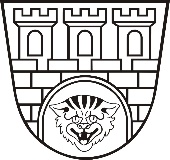 Zarządzenie nr 23/2020Prezydenta Miasta Pruszkowaz dnia 28 stycznia 2020 r.w sprawie ustalenia harmonogramu czynności w postępowaniu rekrutacyjnym i uzupełniającym w roku szkolnym 2020/2021 do publicznych przedszkoli i do klas I szkół podstawowych prowadzonych przez miasto Pruszków.Na podstawie art. 154 ust. 1 pkt 1 w związku z art. 29 ust. 2 pkt 2 ustawy z dnia 14 grudnia 2016 r. Prawo oświatowe ( Dz.U. z 2019r. poz. 1148 ze.zm. ) zarządzam, co następuje:§ 1Ustala się harmonogram czynności w postępowaniu rekrutacyjnym oraz postępowaniu uzupełniającym na rok szkolny 2020/2021 do publicznych przedszkoli i oddziałów przedszkolnych w szkołach podstawowych prowadzonych przez miasto Pruszków, stanowiący załącznik nr 1 do zarządzenia.§ 2Harmonogram czynności rekrutacyjnych oraz w postępowaniu uzupełniającym na rok szkolny 2020/2021 stosuje się również do niepublicznych przedszkoli i niepublicznych punktów przedszkolnych pozyskanych w ramach otwartych konkursów na prowadzenie zadania publicznego z zakresu wychowania przedszkolnego.§ 3Ustala się harmonogram czynności w postępowaniu rekrutacyjnym w roku szkolnym 2020/2021 oraz postępowaniu uzupełniającym do klas I szkół podstawowych dla dzieci zamieszkałych poza rejonem szkoły.  stanowiący załącznik nr 2 do zarządzenia.§ 4Zarządzenie wchodzi w życie z dniem podjęcia.     PrezydentMiasta Pruszkowa Paweł MakuchZałącznik Nr 1do Zarządzenia Prezydenta Miasta Pruszkowa Nr 23/2020z dnia 28 stycznia 2020 r.Harmonogram czynności w postępowaniu rekrutacyjnym oraz postępowaniu uzupełniającym na rok szkolny 2020/2021 do publicznych przedszkoli i oddziałów przedszkolnych w szkołach podstawowych prowadzonych przez miasto Pruszków oraz niepublicznych przedszkoli i punktów przedszkolnych pozyskanych w ramach otwartych konkursów na prowadzenie zadania publicznego z zakresu wychowania przedszkolnego.*Postępowanie uzupełniające prowadzone jest wyłącznie w przypadku, gdy w przedszkolu są wolne miejsca po zakończeniu rekrutacji.** Postępowanie rekrutacyjne dla oddziałów przedszkolnych w szkołach podstawowych odbywa się poza systemem elektronicznym. Procedura odwoławczaZałącznik Nr 2                                                                             	do Zarządzenia Prezydenta Miasta Pruszkowa  Nr 23/2020                                                                               z dnia 28 stycznia 2020 r.Harmonogram czynności w postępowaniu rekrutacyjnym oraz postępowaniu uzupełniającym dla  klas I szkół podstawowych - dzieci zamieszkałe poza rejonem szkoły* Postępowanie uzupełniające prowadzone jest wyłącznie w przypadku, gdy w szkole są wolne miejsca Zakres czynności Terminy w postępowaniu rekrutacyjnym Terminy w postępowaniu uzupełniającym *Składanie przez rodziców dzieci uczęszczających do placówek przedszkolnych deklaracji dotyczących chęci kontynuowania wychowania  na kolejny rok szkolny od 21.02.2020 r. od godz. 8.00 do 28.02.2020 r. do godz.16.00Rejestracja w systemie wniosków o przyjęcie.**Złożenie w przedszkolu pierwszego wyboru podpisanego wniosku o przyjęcie oraz dokumentów potwierdzających spełnianie kryteriów   rekrutacyjnychod 16.03.2020 r. od godz.8.00 do 30.03.2020 r. do godz. 16.00Przeprowadzanie postępowania rekrutacyjnego przez Komisję Rekrutacyjną31.03.2020 r. do 09.04.2020 r.Podanie do publicznej wiadomości list kandydatów zakwalifikowanych i niezakwalifikowanych.16.04.2020 r. Potwierdzenie przez rodzica kandydata woli przyjęcia w postaci pisemnego oświadczenia 16.04.2020 r. – 23.04.2020 r.Podanie do publicznej wiadomości listy dzieci przyjętych i nieprzyjętych.24.04.2020 r. Przeprowadzenie postępowania uzupełniającegood 27 .04.2020 r. do 31.08.2020 r.Od 24.04.2020 r. W terminie 7 dni od dnia opublikowania list dzieci przyjętych i nieprzyjętych rodzic może wystąpić do komisji rekrutacyjnej z wnioskiem o sporządzenie uzasadnienia odmowy przyjęcia.Uzasadnienie sporządza się w terminie 5 dni od dnia wystąpienia rodzica kandydata.W terminie 7 dni od dnia otrzymania uzasadnienia rodzic może wnieść do dyrektora przedszkola odwołanie od rozstrzygnięcia komisji rekrutacyjnejzakres czynnościterminy w postępowaniu rekrutacyjnymterminy w postępowaniu uzupełniającym *Złożenie wniosku o przyjęcie do szkoły podstawowej wraz z dokumentami potwierdzającymi spełnianie przez kandydata warunków lub kryteriów branych pod uwagę w postępowaniu rekrutacyjnym 24.04.2020 r. -08.05.2020 r.01.07 - 17.07.2020 r.Weryfikacja przez komisję rekrutacyjną wniosków o przyjęcie do szkoły podstawowej i dokumentów potwierdzających spełnianie przez kandydata warunków lub kryteriów branych w postępowaniu rekrutacyjnym 11.05.2020 r.20.07.2020 r. Podanie do publicznej wiadomości przez komisję rekrutacyjną listy kandydatów zakwalifikowanych i kandydatów niezakwalifikowanych18.05.2020 r.24.07.2020 r.Podanie do publicznej wiadomości przez komisję rekrutacyjną listy kandydatów przyjętych i listy kandydatów nieprzyjętych 25.05.2020 r.do końca lipca